June2019I AM Elite Track & FieldThings will be, updated if anything changes happens.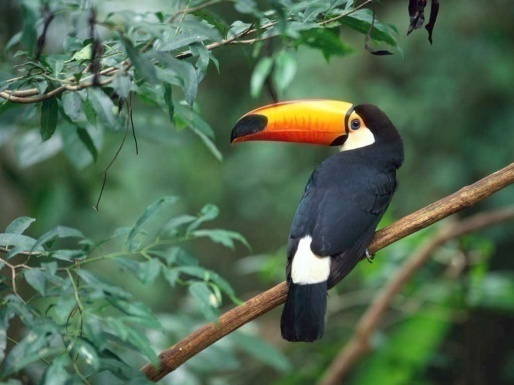 12345678Training 6-8pmTraining 6-8pmTraining 6-8pmTraining 6-8pm9101112131415Training 6-8pmTraining 6-8pmTraining 6-8pmTraining 6-8pmUSATF Meet optional 16171819202122USATF Meet optionalTraining 6-8pmTraining 6-8pmTraining 6-8pmTraining 6-8pmAAU Track Meet Prelims Sprints,Long jump23242526272829AAU Track Meet Finals Sprints, Triple JumpTraining 6-8pmTraining 6-8pmTraining 6-8pmTraining 6-8pmAAU Track Meet Prelims Sprints,Long jump30AAU Track Meet Finals Sprints, Triple Jump